Pour l’étudiant/ For the student only:Ce document doit être retourné le plus rapidement possible par email (à l’arrivée et au départ) à : conventions2.ri@parissorbonne.frL’ORIGINAL DEVRA ETRE ENVOYE AU SERVICE DES RELATIONS INTERNATIONALES A VOTRE RETOUR                                                                                       Sorbonne Université – Faculté des LettresDirection des relations internationalesMme MOURTON Virginie1, rue Victor Cousin75005 PARIS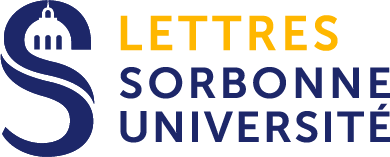    Attestation de séjour / Certificate of attendanceDirection des Relations Internationales201 - 201Type de mobilité/ mobility	ErasmusProgramme d’échange internationalStageEtablissement d’accueil/ Host institutionNom de l’Etablissement/ Name of the Institution : Pays/ Country :Etudiant de Sorbonne Université – Faculté des Lettres / Student from Sorbonne University Nom/ Name:Prénom/ First Name:Etudiant de Sorbonne Université – Faculté des Lettres / Student from Sorbonne University Nom/ Name:Prénom/ First Name:A l’arrivée/ ArrivalNous attestons que l’étudiant(e) susnommé(e) est présente dans notre établissement/ Société depuis le / We hereby certify that the above student is present in our institution/ Company since 	/	/ 	(day)	(month)	(year)pour une mobilité / for a mobility : du/ from 	/	/ 	..	au/ to 	/	/ 	(day)	(month)	(year)	(day)	(month)	(year)Nom et signature du responsable	Cachet de institution / Seal of the institutionName and signature of the CoordinatorDate:Au depart/ DepartureNous attestons que l’étudiant(e) susnommé(e) a été présente dans notre établissement/ Société We hereby certify that the above student attended our institution/ Companydu/ from 	/	./ ...... ..	au/ to 	/	/ 		(day)	(month)	(year)	(day)	(month)	(year)	Nom et signature du responsable	Cachet de institution / Seal of the institutionName and signature of the CoordinatorDate: